HOST APPLICATIONA Friendship Force Journey offers an opportunity for people from different parts of the world to share their lives with each other in the spirit of friendship. The success of the experience depends on the extent to which participants can build friendships, exercise flexibility, adapt to unforeseen difficulties, and promote understanding. The following information is needed to help FFGDM match host families with ambassadors. Only one application and agreement are needed for each household. HOST AGREEMENTThe undersigned Head of Household (on behalf of all members of the household, collectively called "I") agrees to participate in a citizens' exchange program, called a Journey, by serving as a Host for an international visitor or visitors. I shall: provide room and board for a visiting Ambassador for the specified days and nights involve this Ambassador in the daily activities of my family participate in all official functions that are planned for Hosts during the Journey program attend training workshops and an interview, if requested accept that the Journey is a public event and that the photograph and name of the Host may be used by the local media and FFGDM in its publications. willingly accept in my home people who may be of another race or religious preference, who may not speak my language, and who have customs with which I am unfamiliar. Host Pledge: I agree to be an ambassador of goodwill to the visitors I am hosting, knowing that the customs and language of those visitors may be different from my own. The purpose of this Journey is to extend friendship to the citizens of another country. I have completed the Application to the best of my knowledge and read the Host Agreement and accept its terms. I certify that I am 18 years of age or older.________________________________________________________________________ Signature and DateReturn to: ____________________________________________ by __________________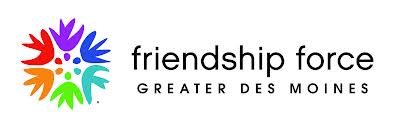 Friendship Force of Greater Des MoinesName(s)Name(s)AddressCity, State, zip codeHome phoneCell phones(s)Cell phones(s)EmailLanguages spoken other than English ExcellentGoodGoodFairPoorLanguages spoken other than English ExcellentGoodGoodFairPoorInterests and hobbies (circle no more than five):Interests and hobbies (circle no more than five):Interests and hobbies (circle no more than five):Interests and hobbies (circle no more than five):Interests and hobbies (circle no more than five):Interests and hobbies (circle no more than five):Interests and hobbies (circle no more than five):Interests and hobbies (circle no more than five):Interests and hobbies (circle no more than five):Outdoor ActivitiesSports-SpectatorSports-ParticipantHistory/Historic BuildingsHistory/Historic BuildingsFamily ActivitiesFamily ActivitiesFamily ActivitiesAntiquesLive TheatreCooking/Dining OutAnimalsAnimalsMusical ConcertsMusical ConcertsMusical ConcertsCraftsVolunteer WorkDancingArtArtGardeningGardeningGardeningMoviesReadingPhotographyTravelingTravelingLists pets in the home: Willing to host smokers?       Yes    NoWilling to host smokers?       Yes    NoWilling to host smokers?       Yes    NoWilling to host smokers?       Yes    NoWilling to host smokers?       Yes    NoWilling to host smokers?       Yes    NoWilling to host smokers?       Yes    NoWilling to host smokers?       Yes    NoWilling to host smokers?       Yes    NoType of ambassadors preferred (check your preference):   Type of ambassadors preferred (check your preference):   Type of ambassadors preferred (check your preference):   Type of ambassadors preferred (check your preference):   Type of ambassadors preferred (check your preference):   Type of ambassadors preferred (check your preference):   Type of ambassadors preferred (check your preference):   Type of ambassadors preferred (check your preference):   Type of ambassadors preferred (check your preference):   ____ couple    ____female    ____ male    ____ no preference____ couple    ____female    ____ male    ____ no preference____ couple    ____female    ____ male    ____ no preference____ couple    ____female    ____ male    ____ no preference____ couple    ____female    ____ male    ____ no preference____ couple    ____female    ____ male    ____ no preference____ couple    ____female    ____ male    ____ no preference____ couple    ____female    ____ male    ____ no preferenceType and number of beds available:Type and number of beds available:Type and number of beds available:Type and number of beds available:Type and number of beds available:Type and number of beds available:Type and number of beds available:Type and number of beds available:Type and number of beds available:_____ Single_____ Double/queen/king_____ Single_____ Double/queen/king_____ Single_____ Double/queen/king_____ Single_____ Double/queen/king_____ Single_____ Double/queen/king_____ Single_____ Double/queen/king_____ Single_____ Double/queen/king_____ Single_____ Double/queen/kingComments, if any:Comments, if any:Comments, if any:Comments, if any:Comments, if any:Comments, if any:Comments, if any:Comments, if any:Comments, if any: